OBRAZAC APLICIRANJA ZA SERTIFIKOVANJE SAVETNIKA ZA POLJOPRIVREDU I RURALNI RAZVOJ(ako vam je potrebno dodatnog prostora za opisivanje odtalih iskustava sa vešeg radnog mesta, koristite dodatne strane) 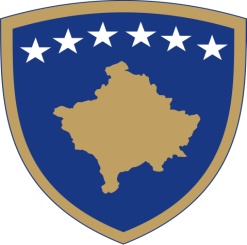 Republika e KosovësRepublika Kosova-Republic of KosovoQeveria-Vlada-GovernmentMinistria e Bujqësisë, Pylltarisë dhe Zhvillimit RuralMinistarstvo Poljoprivrede, Šumarstva i Ruralnog RazvojaMinistry of Agriculture, Forestry and Rural Development Departamenti i Shërbimeve Këshillimore dhe TeknikeDepartament za Tehničke i Savjetodavne UslugeDepartment of Advisory and Technical Services  1. Lični podaci /1. Lični podaci /Ime i prezime/...............................................................................................Datum rođenja                                               ........../........./................                        Lični broj/                                                      ______________                                                Adresa/................................................................................................Telefon/................................................................................................E-mail adresa................................................................................................Državljanstvo/................................................................................................................Pol/Muško                                                                     Žensko 2.  Obrazovanje/2.  Obrazovanje/2.  Obrazovanje/2.  Obrazovanje/2.  Obrazovanje/2.  Obrazovanje/Obrazovna institucija /Smer/Mesec i godine /Mesec i godine /Sertifikat ili diploma /Obrazovna institucija /Smer/Od (datum)Do (datum)Sertifikat ili diploma /Srednja škola /Univerzitet/ Univerzitet/ Univerzitet/ Univerzitet/ Univerzitet/ 3. Radno iskustvo (počnite od zadnjeg radnog mesta)/3. Radno iskustvo (počnite od zadnjeg radnog mesta)/3. Radno iskustvo (počnite od zadnjeg radnog mesta)/3. Radno iskustvo (počnite od zadnjeg radnog mesta)/Poslodavac/Pozicija/Datum zapošljenja/Datum napustanja/Opis dužnosti:Opis dužnosti:Opis dužnosti:Opis dužnosti:Poslodavac/Pozicija/Datum zapošljenja/Datum napustanja/Opis dužnosti:Opis dužnosti:Opis dužnosti:Opis dužnosti:Poslodavac/Pozicija/Datum zapošljenja/Datum napustanja/Opis dužnosti:Opis dužnosti:Opis dužnosti:Opis dužnosti:4.  Ostale informacije za koje smatrate da su važne (kao npr.: sposobnost komuniciranja, koordinacije, sposobnost savetovanja, itd.) Izjavljujem da su informacije koje sam predstavio u ovom obrascu istinite, tačne i potpune. Izjavljujem da su informacije koje sam predstavio u ovom obrascu istinite, tačne i potpune. Potpis.................................................................................Datum apliciranja /............/........../...............Napomena: kandidati trebaju podneti fotokopije sledećih dokumenata: Kopiju lične karte; Dokaz o obrazovnim kvalifikacijama;3. Dokaz o radnom iskustvu;Dokazi da nije pod istragom niti optužen za neko krivično delo.